МИНИСТЕРСТВО ОБРАЗОВАНИЯ УЛЬЯНОВСКОЙ ОБЛАСТИР А С П О Р Я Ж Е Н И Е07 июня .							                    №  2038-р                                                         						   Экз. № ___г. УльяновскО введении федерального государственного образовательного стандарта начального общего образования в общеобразовательных учреждениях Ульяновской области(в редакции распоряжений от 25.06.2010 № 2283-р, 25.06.2010 2284-р, 08.07.2010 № 2504-р 08.09.2010 № 3439-р)	В соответствии с приказом Министерства образования и науки Российской Федерации от 06.10.2009 № 373 «Об утверждении и введении в действие федерального государственного образовательного стандарта начального общего образования» и на основании решения коллегии Министерства образования Ульяновской области от 20.05.2010:	1. Утвердить План-график мероприятий по обеспечению введения федерального государственного образовательного стандарта начального общего образования в Ульяновской области (2010-.г.) (Приложение № 1).	2. Определить следующие муниципальные  образовательные учреждения в качестве пилотных общеобразовательных школ по апробации федерального государственного образовательного стандарта начального общего образования на территории Ульяновской области:	2.1. Начальная          общеобразовательная         школа         «Прогимназия» г. Димитровграда	2.2. Средняя общеобразовательная школа № . Димитрограда	2.3. Городская гимназия г. Димитровграда	2.4. Многопрофильный лицей г. Димитровграда	2.5. Ундоровский общеобразовательный лицей Ульяновского района	2.6. Средняя общеобразовательная школа № 1 р.п. Кузоватово Кузоватовского района	2.7. Начальная общеобразовательная школа Новомалыклинского района	2.8. Гимназия № . Ульяновска	2.9. Гимназия № . Ульяновска	2.10. Средняя общеобразовательная школа № . Ульяновска	2.11. Средняя общеобразовательная школа № . Ульяновска	2.12. Лицей физики, математики, информатики № . Ульяновска	2.13. Средняя общеобразовательная школа № . Ульяновска	2.14. Гуманитарный лицей г. Ульяновска	2.15. Языковская средняя общеобразовательная школа Карсунского района	2.16. Гимназия № . Ульяновска	2.17. Средняя общеобразовательная школа № . Ульяновска	2.18. Авторский лицей Эдварса № 90	2.19. Новоульяновская средняя общеобразовательная школа № 2	2.20. Средняя общеобразовательная школа № . Ульяновска	3. Руководителям органов управления образованием муниципальных образований Ульяновской области: «город Димитровград», «Ульяновский район», «Кузоватовский район», «город Ульяновск», «Новомалыклинский район»  (Кожухова С.А., Шохина Л.Н., Ивашина С.Ф., Соломенко Л.Д., Сандрюков С.А.):	3.1. Назначить муниципального куратора по апробации федерального государственного образовательного стандарта начального общего образования в срок до 20.06.2010.	3.2. Определить изменения в существующей образовательной системе начальной ступени общеобразовательных учреждений-участников апробации федерального государственного образовательного стандарта, необходимые для приведения её в соответствие с федеральным государственным образовательным стандартом начального общего образования в срок до 15.08.2010.	3.3. Организовать реализацию запланированных изменений в образовательной системе общеобразовательных учреждений-участников апробации федерального государственного образовательного стандарта в течение 2010-2011 учебного года.	4. Ульяновскому институту повышения квалификации и переподготовки работников образования (Есенкова Т.Ф.):	4.1. Разработать методические рекомендации по реализации основных образовательных программ, программ воспитания и социализации, программ внеурочной деятельности с учётом региональных особенностей на ступени начального общего образования в срок до 01.09.2010.	4.2. Включить в план-график курсовой подготовки учителей начальной школы проектировочные семинарские занятия в срок до 01.09.2010.	4.3. Подготовить перечень необходимого ресурсного обеспечения образовательного процесса на ступени начального общего образования в условиях реализации федерального государственного образовательного стандарта начального общего образования в срок до 01.10.2010.	5. Контроль за исполнением настоящего распоряжения возложить на директора департамента дошкольного, общего и дополнительного образования Моргун Е.Н.Министр образования							Е.В.Уба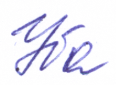 